МЕТОДИЧЕСКИЕ  УКАЗАНИЯпо выполнению дипломного проекта по профессиональному модулю (ПМ.01) Участие в изыскании и проектировании автомобильных дорог  и аэродромов по специальности 08.02.05 Строительство и эксплуатация автомобильных дорог и аэродромов.Выполнил    преподаватель   ЛАРИОНОВ В.В.Ряжск,  2014  годОБЩИЕ ПОЛОЖЕНИЯВыпускная квалификационная работа является одним из видов аттестационным испытанием выпускников, завершающих обучение по основной профессиональной образовательной программе среднего профессионального образования, и проводится в соответствии Порядком проведения государственной итоговой аттестации по образовательным программам среднего профессионального образования (утв. приказом Министерства образования и науки РФ от 16 августа 2013 г. N 968).Выполнение выпускной квалификационной работы призвано способствовать систематизации и закреплению знаний студента по специальности при решении конкретных задачи, а также выяснить уровни подготовки выпускника к самостоятельной работе.Выпускная квалификационная работа выполняется в форме дипломного проекта или дипломной работы. По специальности 08.02.05  Строительство и эксплуатация автомобильных дорог и аэродромов в ОГБОУ СПО «Ряжский дорожный техникум» выпускная квалификационная работа выполняется в форме дипломного проекта.Дипломные проекты студентов должны иметь, как правило, практическое значение и выполняться по предложению (заказу) предприятия, организации и учреждения или техникума.К выполнению дипломного проекта допускаются студенты, полностью выполнившие учебный план по всем видам теоретического и производственного обучения.В целях определения соответствия результатов освоения студентами образовательных программ среднего профессионального образования соответствующим требованиям федерального государственного образовательного стандарта среднего профессионального образования государственная итоговая аттестация проводится государственными экзаменационными комиссиями.Государственная экзаменационная комиссия формируется из преподавателей образовательной организации, имеющих высшую или первую квалификационную категорию; лиц, приглашенных из сторонних организаций: преподавателей имеющих высшую или первую квалификационную категорию, представителей работодателей или их объединений по профилю подготовки выпускников.Программа государственной итоговой аттестации, требования к выпускным квалификационным работам, а также критерии оценки знаний, утвержденные образовательной организацией, доводятся до сведения студентов, не позднее чем за шесть месяцев до начала государственной итоговой аттестации.Тематика выпускной квалификационной работы должна соответствовать содержанию одного или нескольких профессиональных модулей, входящих в образовательную программу среднего профессионального образования. Темы дипломного проектирования намечены по профессиональным модулям ПМ.01 Участие в изыскании и проектировании автомобильных дорог и аэродромов, ПМ.03 Участие в организации работ по строительству автомобильных дорог и аэродромов, ПМ.04 Участие в работах по эксплуатации автомобильных дорог и аэродромов и по ПМ.02 Участие в организации работ по производству дорожно-строительных материалов.1. ТЕМЫ И ЗАДАНИЯ ПО ДИПЛОМНОМУ ПРОЕКТИРОВАНИЮТемы дипломных проектов должны отвечать современным требованиям науки и техники, включать основные вопросы, с которыми специалисты будут встречаться на производстве, и соответствовать по степени сложности объему теоретических знаний и практических навыков, полученных студентами за время обучения в техникуме (колледже).Темы дипломных проектов разрабатываются преподавателями технткума совместно со специалистами предприятий, заинтересованных в разработке проектов, и рассматриваются на цикловой комиссии.Студенту предоставляется право выбора темы дипломного проекта, с учётом собранных материалов для дипломного проектирования на производстве в период производственной и преддипломной практик.По утвержденным темам руководители дипломного проектирования разрабатывают индивидуальные задания для каждого студента. Объем задания должен соответствовать времени, отводимому на дипломное проектирование.Задания на дипломные проекты рассматриваются цикловой комиссии, подписываются руководителем дипломного проектирования и утверждаются зам. директора по УПР. Задания на дипломный проект выдаются студентам не позднее, чем за две недели до начала производственной (преддипломной) практики.СОСТАВ, СОДЕРЖАНИЕ И ОФОРМЛЕНИЕ ДИПЛОМНОГО ПРОЕКТАЗаконченный дипломный проект состоит из:а) пояснительной записки;б) графической части (чертежи);в) отзыва руководителя проекта;г) рецензии на дипломный проект.Пояснительная записка должна быть выполнена в электронном виде и отпечатана на бумажном носителе формата А4. Записка должна быть краткой, в пределах 40-70 страниц. В пояснительной записке должны быть отражены: расчётная и описательная часть, список использованной учебной и нормативно-справочной литературы.Графическая часть выполняется в электроном виде с использованием прикладных программ Credo, AutoCAD и др. на 4 листах формата А1. По формату, условными обозначениями, шрифтами и масштабу, чертежи должны соответствовать действующими ГОСТам и отраслевым стандартам. Чертежи должны быть распечатаны на листах формата А3 или А4 и подшиты в конце пояснительной записки.Пояснительная записка и графическая часть должны быть выполнены на электронном носителе (диске или флешке), которые прилагаются в распечатанной пояснительной записке.Содержание дипломного проекта и разделы пояснительной записки определяются в зависимости от темы дипломного проекта. Дипломные проекты студентов должны содержать, как правило, разработку вопросов технологии, конструирования и организации производства на основе последних достижений науки и техники, новейших прогрессивных форм организации и технологии производства и современных материалов. В состав дипломного проекта могут входить макеты изделий или рефераты, выполненных студентами в соответствии с заданиями на дипломное проектирование.При защите дипломного проекта каждый студент должен сделать доклад и защитить выполненную им работу перед Государственной экзаменационной комиссией. Решение Государственной экзаменационной комиссии по результатам защиты дипломного проекта принимается индивидуально для каждого студента.Форма индивидуального задания на дипломное проектирование и состав проекта приведены ниже.1.3. ОРГАНИЗАЦИЯ И ПОРЯДОК ДИПЛОМНОГО ПРОЕКТИРОВАНИЯДо направления студентов на преддипломную практику с ними проводится консультация, на которой разъясняются общие положения дипломного проектирования, значение и задачи дипломного проектирования, объем работы, принцип составления пояснительной записки, ее примерный план, оформление графической части проекта, необходимость подбора материалов для дипломного проектирования, примерное распределение времени на выполнение отдельных частей выпускной квалификационной работы и т.д.К каждому руководителю дипломного проектирования одновременно может быть прикреплено не более 8 студентов.Основными обязанностями руководителя дипломного проектирования являются:а) разработка индивидуальных заданий на дипломное проектирование для каждого студента;б) оказание помощи студентам в определении перечня вопросов и материалов, которые они должны изучить и собрать во время преддипломной практики;в) консультации студентам по вопросам выполнения дипломного проекта, объема и содержания пояснительной записки, расчетной и графической частей проекта и т. д.;г) оказание помощи студентам в подборе литературы, которой они должны пользоваться при выполнении дипломного проекта;д) регулярная проверка хода выполнения дипломных проектов студентами;е)  присутствие на защите студентами дипломных проектов.Законченный дипломный проект, подписанный студентом, представляется руководителю. После просмотра и подписи дипломного проекта руководителем студент вместе с письменным отзывом руководителя подписывает его у заместителя директора по учебной работе.По окончанию работы над проектом руководитель выполняет подготовку студента к защите дипломного проекта.В докладе студент кратко (не более 7-10 минут) излагает цели, задачи, основное содержание и результаты работы над дипломным проектом. После доклада члены ГЭК и присутствующие на защите, задают вопросы по содержанию проекта. После окончания защиты дипломных проектов всеми студентами согласно графику на данный день, ГЭК на закрытом заседании обсуждает результаты защиты и выносит соответствующее решение об оценке качества дипломного проекта и подготовке выпускника, и присвоении квалификации.СТРУКТУРА И СОДЕРЖАНИЕ ПОЯСНИТЕЛЬНОЙ ЗАПИСКИРекомендуется следующая структура и расположение материалов в пояснительной записке.Титульный лист.Состав   проекта.Задание на выполнение дипломного проекта.Исходные данные для проектирования.Введение.Расчётная часть.Деталь проекта.Литература.Чертежи.Ниже приведены формы титульного листа, задания на выполнение дипломного проекта и оглавления.Расчётно - пояснительная запискак дипломному проектуТема:  ПРОЕКТНАЯ ДОКУМЕНТАЦИЯ НА СТРОИТЕЛЬСТВО АВТОМОБИЛЬНОЙ ДОРОГИ УВАРОВО - РОМАНОВКА II ТЕХНИЧЕСКОЙ КАТЕГОРИИ В ТАМБОВСКОЙ ОБЛАСТИ «Допущен к защите»Выполнил студент ___________________  Чикарев С. С.Руководитель проекта ________________  Ларионов В.В.Ряжск, 2015 годСОСТАВ  ДИПЛОМНОГО ПРОЕКТА“Утверждаю”                                                                       Зам. директора по учебной работе       Министерство образования Рязанской областиОГБОУ СПО «РЯЖСКИЙ  ДОРОЖНЫЙ  ТЕХНИКУМ»З а д а н и ена дипломное проектированиеДипломнику    Чикареву Сергею СергеевичуТема:   ПРОЕКТНАЯ ДОКУМЕНТАЦИЯ НА СТРОИТЕЛЬСТВО АВТОМОБИЛЬНОЙ ДОРОГИ УВАРОВО - РОМАНОВКА II ТЕХНИЧЕСКОЙ КАТЕГОРИИ В ТАМБОВСКОЙ ОБЛАСТИ Деталь: РАСЧЕТ КОНТСРУКЦИИ ДОРОЖНОЙ ОДЕЖДЫ В ПРОГРАМНОМ КОМПЛЕКСЕ ОБРАБОТКИ ИНЖЕНЕРНЫХ ИЗЫСКАНИЙ, ЦИФРОВОГО МОДЕЛИРОВАНИЯ МЕСТНОСТИ, ПРОЕКТИРОВАНИЯ ГЕНПЛАНОВ И АВТОМОБИЛЬНЫХ ДОРОГ CREDO РАДОН RU 3.3Задание рассмотрено цикловой комиссией  специальных дисциплин (спец. 08.02.05)  25 февраля 2015 года Председатель комиссии _____________________ (________________)Задание выдал консультант____________________  Ларионов В.В.Задание получил дипломник ___________________  Чикарев С.С.Срок  окончания  выполнения проекта    20  июня  2015 г.Задание на выполнение дипломного проекта.Задание на выполнение дипломного проекта выдается студенту перед отъездом на производственную (преддипломную) практику не менее чем за две недели. Студент в период производственной (преддипломной) практики должен выполнить сбор материалов для дипломного проектирования.Примерный перечень материалов для сбора на производстве, рекомендуемых студентам для выпускной квалификационной работы по ПМ 01. Участие в организации работ по строительству автомобильных дорог и аэродромов, указан в рабочей программе производственной (преддипломной) практике:1. Общие сведения о районе строительства и проектируемой дороге.2. Материалы изысканий для составления проектной документации на строительство автомобильной дороги.3. Материалы выполнения проектных работ.3. Чертежи ППР:план трассы (дороги);продольный и поперечные профили;конструкция дорожной одежды; Если студенту в силу определённых обстоятельств на производстве не удалось собрать требуемые материалы, то можно использовать материалы курсового проекта по МДК 01.01 Изыскания и проектирование автомобильных дорог и аэродромов.Ниже приведён примерный состав задания на выполнение дипломного проекта.Исходные  данные:1.  Район проектирования   Тамбовская область2.  Топографическая карта в масштабе 1:10000.3.  Начальный пункт    Уварово4.  Конечный пункт     Романовка5.  Перспективная интенсивность движения на 20 год эксплуатации дороги 3900 авт./сутки6.  Состав движения (%): 7.   Ежегодный прирост интенсивности движения  - 6%8.   Грунты 0- 0,20 почвенно-растительный слой, 0,20 -  2,5 суглинок легкий      ниже глины__9.   Глубина залегания грунтовых вод  Hгв    2,70 м10. Притрассовые карьеры:   песок10.  Строительные материалы: щебень, песок____________________________________.Задание  выдал  консультант __________________________  Ларионов В.В.Задание получил дипломник __________________________  Чикарев С.С.           “Рассмотрено”на заседании цикловой комиссии специальных дисциплин  08.02.05   от   25 февраля  2015 годаПредседатель комиссии _________________________ ( ________________ )РАЗДЕЛ 1.ПОЯСНИТЕЛЬНАЯ ЗАПИСКА.1.1 ВВЕДЕНИЕ          Автомобильные дороги являются одним из важнейших элементов транспортной         системы государства, оказывающим огромное влияние на социально-экономическое развитие страны. Без надежно работающей, экономической, безопасной и экологически чистой сети авто дорог, ориентированной интересы пользователей и экономики страны, невозможны процессы радикальной перестройки экономической и социальной сферы.Российская федерация- одно из крупнейших государств мира. Обширная территория России требует наличия огромной и развитой сети дорог, обеспечивающей бесперебойную связь между населенными пунктами и регионами России. Согласно расчетам обеспечить выполнение этой миссии способна автодорожная сеть, минимальная протяженность  которой должна быть не менее полутора миллиона километров.В последние годы повышение доходов населения привели к резкому увеличению парка автотранспортных средств, объемов грузовых и пассажирских перевозок автотранспортом, однако в дорожном хозяйстве наблюдается нарастающее отставание в развитии сети авто дорог и ее качественного состояния.Общая протяженность сети авто дорог общего пользования федерального, регионального и местного значения ( т. е. находящихся в государственной собственности) в России оценивается в 1145 тысяч километров.Существующая дорожная сеть не отвечает потребностям экономики и темпам автомобилизации страны. Состояние значительной части авто дорог общего пользования можно расценивать как неудовлетворительное, поэтому перед дорожной отраслью стоят сложные задачи устранения имеющихся недостатков.1.2. ТЕХНИЧЕСКИЕ НОРМАТИВЫ.Согласно технико-экономическому обоснованию проектируемая автомобильная дорога отнесена к  ІІ  технической категории с перспективной интенсивностью движения на 20й год 3900 авт/сут. Приводим основные технические показатели проектируемой автодороги в табл. 1.1.ОСНОВНЫЕ ТЕХНИЧЕСКИЕ ПОКАЗАТЕЛИ ПРОЕКТИРУЕМОЙАВТОМОБИЛЬНОЙ ДОРОГИ1.3  ПРИРОДНЫЕ УСЛОВИЯ РАЙОНА  СТРОИТЕЛЬСТВА.1.4.1 КЛИМАТ. Тамбовская область по дорожно-климатическому районированию относится к     ІІІ     дорожно-климатической зоне.	Климат области – Умеренно-континентальный.       Средняя температура января 10,8 градусов, июля 20,2 градуса. Основные показатели климата приводим в таблицах 1.2 – 1.4. 1.4.2РЕЛЬЕФ.Судя по топографической карте поверхность на территории проектируемой дороги – Равнинная.                                          Наивысшая отметка местности – 200,8  м, а самая низкая – 154,0 м.Проектируемый начальный  участок дороги  разделён рекой – Островчица.                               Склоны к реке – пологие.                                                      В целом рельеф местности позволяет при проложении трассы осуществить принципы гармонического сочетания проектируемой дороги с окружающей местностью. Рельеф местности позволяет также обеспечить естественный сток воды, так как уклоны преимущественно более 3-5 ‰ .Температура воздуха. Таблица 1,2Атмосферные осадки и снежный покров.                                                                                            Таблица 1,3Повторяемость и скорость ветра по направлениям.                                                                                                                       Таблица 1,4Роза повторяемости ветров (%), масштаб 1см -  10  %.                Зимняя                                                                             Летняя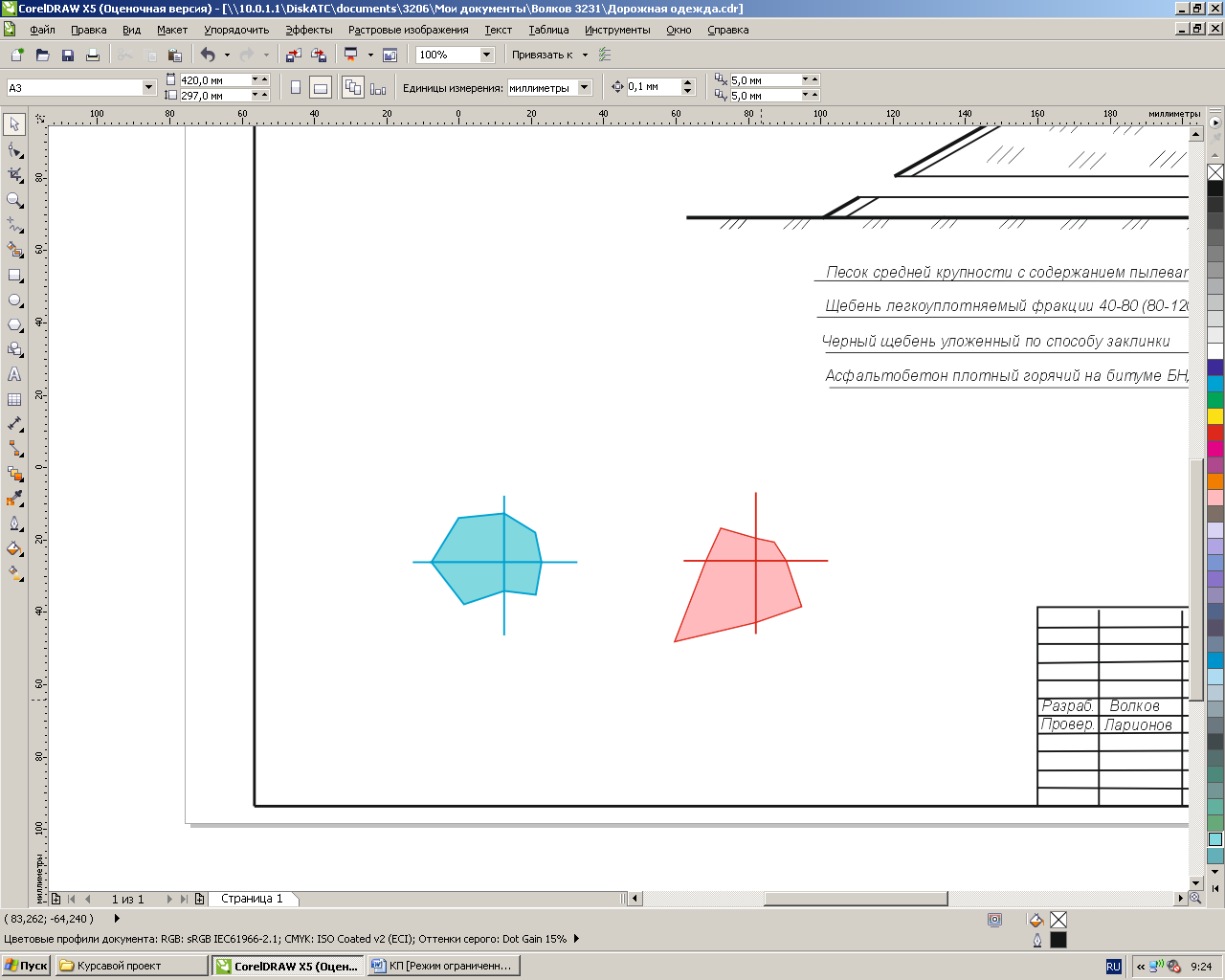  1.4.3 РАСТИТЕЛЬНОСТЬ И ПОЧВЫ.    Почвенный слой представлен  почвами.  Толщина почвенного слоя по заданию 20  см.   Черноземы  почвы пригодны для рекультивации земель и укрепления откосов земляного полотна.       На территории области имеются леса. В лесах распространенны лиственные породы: береза, клен, дуб, осина и др.                                                       Хвойные породы представлены: ель, сосна.                   Кустарник представлен: шиповник, акация  и др.    Травяной покров составляют: злаковые.                                    и другие растения.     Древесные и кустарниковые породы пригодны для снегозащитного и декоративного озеленения.                    1.4.4  ИНЖЕНЕРНО – ГЕОЛОГИЧЕСКИЕ УСЛОВИЯ.  Геологический разрез представлен:    почвенно-растительным слоем                                               мощностью 0,2 м., суглинок 2,3 м,  далее идут глина                         Грунтовые воды залегают на глубине 2,7 м.     Для строительства участка дороги предусматривается использование           песчаного карьера.  Запасы материалов в месторождении достаточные и по своим свойствам пригодны для строительства участка дороги. 1.5 СТРОИТЕЛЬНЫЕ МАТЕРИАЛЫ.      В районе строительства дороги намечено использовать  следующие месторождения  местных дорожно-строительных материалов.Песок из песчаного карьера  расположенного на ПК 20 влево 12 км.Паспорт на качество песка из местного песчаного карьера.  В лаборатории установлена следующая характеристика песка.7.1 Характеристика песка по данным лабораторного анализа                                                                                                              Табл.2. 1.Заключение: песок из местного карьера пригоден для устройства дополнительного слоя основания согласно ГОСТ 8736-85.      Для строительства проектируемого участка дороги предусматривается использование каменного и песчаного карьеров. Залежи материалов в месторождениях достаточны и по своим  свойствам пригодны для использования в слоях дорожной одежды.РАЗДЕЛ 2.ПРОЕКТ ПОЛОСЫ ОТВОДА.2.1 ТРАССА АВТОМОБИЛЬНОЙ ДОРОГИ.2.1 ОПИСАНИЕ ВОЗДУШНОЙ ЛИНИИ И ВАРИАНТОВ ТРАССЫ.    Воздушная линия между заданными пунктами  Уварово-Романовка                                                            имеет  СВ   направление.  Длина воздушной линии составляет LВ = 2720 м.           Главными препятствиями на пути воздушной линии являются: Нп. Ораны    Учитывая необходимость обхода препятствий можно сделать вывод, что прокладывать трассу по воздушной линии нецелесообразно.                                                      Для выбора оптимального проложения трассы назначаем два варианта трассыI ВАРИАНТ ТРАССЫ.    От начального пункта Уварово трасса следует в Романовку                          в СВ  направлении и имеет 1 угол  поворота, вызванные необходимостью обхода препятствий: Нп. ОстровчицыПри вершине угла (углов) проектируется кривая  радиусом   900  м.    Трасса на своем пути пересекает  8  грунтовых  дорог  и  3  суходола.    С ПК  0+00    по ПК 30+75   трасса проходит по пашне  , а на ПК 27+00           трасса пересекает  р. Островчицы   Общая длина I варианта трассы составляет L1 =2805 м   Коэффициент удлинения К1удл = L1/Lвоз =  3075 / 2720 =  1,13II ВАРИАНТ ТРАССЫ.    Этот вариант от ПК0 следует в   Романовку                                                     направлении  и имеет 1 угол поворота. На ПК 10+90   трасса поворачивает                             влево под углом   320    Угол поворота № 1 вызван необходимостью обойти          При вершине угла проектируется кривая, радиусом  3000 м. Трасса на своем пути пересекает    5     грунтовых   дорог  и      2   суходола.      С ПК 0+00  по ПК 28+05  трасса проходит по пашне  , а на ПК 19+20      трасса пересекает р. ОстровчицаДлина трассы II варианта составляет L2 = 2805 м.  Коэффициент удлинения трассы равен:    КIIудл = LII/Lвоз =2805/2720=1,03       2.1.2 ВЕДОМОСТЬ УГЛОВ ПОВОРОТА ПРЯМЫХ И КРИВЫХ.2.1.3 СРАВНЕНИЕ ВАРИАНТОВ ТРАССЫ ПО ЭКСПЛУАТАЦИОННО-ТЕХНИЧЕСКИМ ПОКАЗАТЕЛЯМ2.2 ПОЛОСА ОТВОДА.Ширина постоянной и временной полосы отвода определена расчетом в соответствии с «Нормами отвода земель для автомобильных дорог»  СН 467-74  с учетом расположения земляного полотна, искусственных сооружений, обеспечения видимости на пересечениях и примыканиях, и боковой видимости при прохождении проектируемой автодороги по лесу. Полоса постоянного отвода под дорогу включает площади под насыпи, выемки и водоотводные сооружения. Притрассовая полоса временного отвода включает площади под временные отвалы растительного грунта и землевозные дороги.     Общая площадь постоянной полосы отвода подсчитана в программном комплексе recadp и составляет: 7,65 га  Общая площадь временной  полосы отвода равна   FВР = LТР  ВВР = 7,65/2 = 3,825  4 га.       Положение оси дороги на местности определяют и закрепляют в процессе изыскательских работ, однако до начала строительства проходит много времени и могут измениться  условия использования земель. Поэтому перед началом работы необходимо вновь уточнить  положение дороги и восстановить закрепление дороги. Работы по восстановлению  трассы выполняет проектная организация (заказчик) и сдают из  строительной организации  подрядчику за 15 дней до начала работ.      До начала  земляных работ  расширяют дорожную полосу и площадку  отведенные под карьеры, резервы здания и сооружения от леса, кустарников пней, крупных камнейПосле завершения строительства проводиться рекультивация временно занимаемых земель в два этапа: технический и биологический. Технический этап проводиться строительной организацией и включает в себя мероприятия по подготовке территории к проведению биологического этапа, который осуществляется землепользователями.2.2.1 ВЕДОМОСТЬ ЗАНИМАЕМЫХ ЗЕМЕЛЬ.2.3  РЕКУЛЬТИВАЦИЯ ЗЕМЕЛЬ.В основу разработки проекта рекультивации нарушенных земель положены следующие законодательные и нормативные документы:Технические условия на рекультивацию земель, выданных землепользователем.Рекомендации по снятию плодородного слоя почвы при производстве строительных и других видов работ.Российское законодательство об охране окружающей среды и природопользовании.Ширина постоянного отвода назначена в соответствии с СН-467-84 «Нормы отвода земель для автомобильных дорог». Средняя ширина постоянного отвода составляет 32 м. Общая площадь рекультивации – 12,46  га.      Проектом предусмотрено 2 этапа работ по рекультивации – технический и биологический.      Техническим этапом на площадках, занимаемых под земляное полотно, водоотводные канавы и резервы предусматривается снятие растительного грунта со складированием его в валы на границе полосы отвода,  планировку поверхности после его разработки и обратную надвижку растительного грунта.      Растительный слой хранится в отвалах высотой до 3 метров. Для предотвращения ветровой и водной эрозии откосы отвалов должны иметь уклон не более 1:1,5 при сроке хранения более года и засеяны травой.      Технический этап рекультивации производится силами строительной организации в соответствии с требованиями земельного законодательства не позднее, чем в месячный срок после завершения работ на этих землях. Передача подготовленных к биологической рекультивации площадей землепользователям оформляется актом в установленном порядке.РАЗДЕЛ 3.ТЕХНИЧЕСКИЕ И КОНСТРУКТИВНЫЕ РЕШЕНИЯ ЛИНЕЙНОГО ОБЪЕКТА. ИСКУССТВЕННЫЕ СООРУЖЕНИЯ.ПРОДОЛЬНЫЙ ПРОФИЛЬ И ЗЕМЛЯНОЕ ПОЛОТНО.ПРОДОЛЬНЫЙ ПРОФИЛЬ.РАСЧЁТ РЕКОМЕНДУЕМОЙ РАБОЧЕЙ ОТМЕТКИ.Определение высоты насыпи из условия незаносимости дороги снегом в зимний период.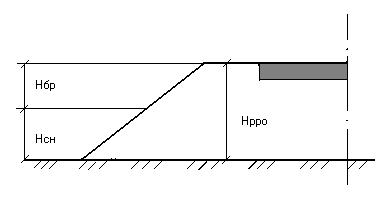 Нрро =  Нсн + Нбр=0,7+0,38=1,08 м  Где: Нсн= 0,38 м – расчётная высота снегового покрова  по СНиП 2.01.01 – 82          Нбр = 0,7 м – возвышение бровки насыпи над расчётным уровнем снегового покрова по СНиП 2.05. 02 – 85 для дороги    ІІ   технической категории. 	Определение высоты насыпи на участках 2 типа местности по увлажнению.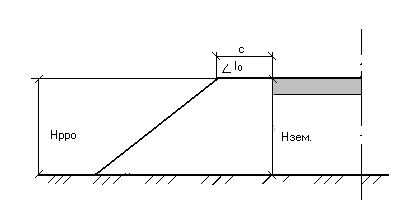 Нрро = Нзем – С · i0 =2,2-3,75*0,04=2,05 м   Где: Нзем = 2,2 м – возвышение поверхности покрытия над поверхностью земли на участках с необеспеченных поверхностным стокам по СНиП 2. 05. 02 – 85, табл 21.         С = 3,75 м – ширина обочины для дороги  ІІ   категории          i0 – уклон обочины = 0,040 ‰.Нрро = Нв – Нгв – С · i0 =1,8-2,7-3,75*0,04= -1,05 м Где: Нв = 1,8 м – возвышение поверхности покрытия над уровнем грунтовых вод по СНиП 2. 05. 02 – 85, табл. 21. Знак (–) указывает на то, что грунтовые воды не оказывают влияния на земляное полотно. 3. Определение высоты насыпи на участках 3 – го типа местности по увлажнениюВывод: рекомендуемая высота насыпи принимается равном 1,08 м на заносимых участках снегом и 2,05 м на участках с затрудненным поверхностным стоком.ПРОЕКТИРОВАНИЕ ПРОДОЛЬНОГО ПРОФИЛЯ.Продольный профиль составлен в условных отметках определенных по топографической карте.  Отметки вычислялись по формуле линейной интерполяции:Н = Н (min) + (x/ L) dh, Где: H(min) – отметка нижней горизонтали, м; х – расстояние от нижней горизонтали до пикета (плюсовой точки); L – расстояние между горизонталями;  dh – высота сечения горизонталей, которая для плана трассы равна .Таблица высот (отметок)  точек.Таблица 2.5Проектирование продольного профиля осуществлялось  в программном комплексе Recadp по нормам      II    технической категории. Проектная линия выполнена из условий обеспечения безопасности движения, незаносимости земляного полотна снегом, неподтопляемости дорожной одежды.Элементы продольного профиля обеспечивают  движение автотранспорта с расчетными скоростями  V= 120 км/ч. Грунты:    0,0- 0,2          раст. слой,      0, 2  - 2,5   м.   суглинок легкий.ниже глина.3.1.2 ЗЕМЛЯНОЕ ПОЛОТНО.Земляное полотно запроектировано с учётом продольного профиля и рельефа местности.    Поперечные профили земляного полотна запроектированы в соответствии с типовым проектом серии 503-0-48-87 ''Земляное полотно автомобильных дорог общего пользования''.    На запроектированной дороге приняты следующие типы поперечных профилей:    ТИП 2.     Насыпи высотой до 3 м с кюветами на землях сельскохозяйственного значения и в стеснённых условиях;    ТИП 3.    Насыпи высотой до  из привозного грунта;    ТИП 7А. Выемки глубиной до , раскрытые;    ТИП 9. Выемки глубиной от 1 до  на снегозаносимых участках.    Ширина земляного полотна принимается равной        м. Крутизна откосов насыпи принята равной   1:3   при высоте до  3  м.  и 1:1,5     при  высоте  от 3 до 6  м.                                                                           Возведение земляного полотна предусматривается из грунта боковых канав,  сосредоточенного  грунтового  карьера,  устраиваемого  в  местах возможного их заложения и из грунта выемок.Возведение земляного полотна предусматривается слоями толщиной не более  с  уплотнением пневмокатками  с поливкой водой. Согласно СНиП 2.05.02-85 наименьший коэффициент уплотнения в нижней части – 0,95, а в верхней части – 0,99 и более.    Для обеспечения требуемой плотности грунта к профильным объёмам введён коэффициент относительного уплотнения равный  Ку= 1,1         Укрепление кюветов предусматривается засевом трав по растительному грунту, щебневанием дна  Объёмы земляных работ подсчитаны в  программном комплексе Recadp и общий объём оплачиваемых земляных работ по дороге составляет: 80507  м3. ВЕДОМОСТЬ ОБЪЕМОВ ЗЕМЛЯНЫХ РАБОТ.Объект: Уварово-РомановкаШифр  :1217     ГИП :Чикарев┌───┬──────┬──────┬─────────┬──────┬─────────────────────────────────────────┐│ ПК│  +   │ раб. │   тип   │расст.│     объемы дорожных работ,  куб.м.      ││   │      │ отм.,│ попереч.│  м.  ├──────┬──────┬──────┬──────┬──────┬──────┤│   │      │  м   │ профиля │      │насыпь│выемка│кюветы│растит│присып│дополн││   │      │      ├────┬────┤      │      │      │      │слой  │обо-  │слой  ││   │      │      │лев │прав│      │      │      │      │      │чины  │основ.│├───┼──────┼──────┼────┼────┼──────┼──────┼──────┼──────┼──────┼──────┼──────┤│ 1 │  2   │   3  │  4 │  5 │   6  │   7  │   8  │   9  │  10  │  11  │  12  │├───┼──────┼──────┼────┼────┼──────┼──────┼──────┼──────┼──────┼──────┼──────┤   0   0.00   1.50    0    0                             100.00    610      0      0    710    444    602   1   0.00   1.00    0    0                             100.00    250      0      0    780    479    659   2   0.00   1.10    0    0                             100.00   1153      0      0    734    443    602   3   0.00   1.79    0    0                             100.00    903      0      0    717    442    602   4   0.00   0.93    0    0                             100.00   2766      0      0    796    443    602   5   0.00   1.10    0    0                             100.00    547      0      0    797    478    659   6   0.00   1.14    0    0                             100.00    296      0      0    783    478    659   7   0.00   0.85    0    0                             100.00   2170      0      0    771    444    602   8   0.00   2.92    0    0                             100.00   4353      0      0    778    409    545   9   0.00   2.93    0    0                             100.00   3437      0      0    746    363    547  10   0.00   1.97    0    0─────────────────────────────────────────────────────────────────────────────Итого по    1 километру              16485      0      0   7612   4423   6079                             100.00   2771      0      0    720    363    547  11   0.00   2.36    0    0                             100.00   4534      0      0    783    409    545  12   0.00   3.59    0    0                             100.00   7951      0      0    896    408    545  13   0.00   2.98    0    0                             100.00   2864      0      0    718    408    545  14   0.00   1.51    0    0                             100.00    620   2523      0    862    428    584  15   0.00  -1.18    0    0                             100.00      0   9885      0    881    449    624  16   0.00  -3.90    0    0                             100.00      0  14664      0   1094    449    624  17   0.00  -3.52    0    0                             100.00      0   7303      0   1128    464    641  18   0.00   0.89    0    0                             100.00   6897      0      0    914    444    602  19   0.00   6.15    0    0                             100.00  19541      0      0   1200    408    544  20   0.00   6.38    0    0─────────────────────────────────────────────────────────────────────────────Итого по    2 километру              45178  34375      0   9196   4230   5801┌───┬──────┬──────┬────┬────┬──────┬──────┬──────┬──────┬──────┬──────┬──────┐│ 1 │  2   │   3  │  4 │  5 │   6  │   7  │   8  │   9  │  10  │  11  │  12  │├───┼──────┼──────┼────┼────┼──────┼──────┼──────┼──────┼──────┼──────┼──────┤                             100.00   8198      0      0    882    408    545  21   0.00   1.79    0    0                             100.00   1295      0      0    749    443    602  22   0.00   1.22    0    0                             100.00   1274      0      0    749    444    602  23   0.00   1.77    0    0                             100.00   2179      0      0    693    409    545  24   0.00   2.16    0    0                             100.00   1296      0      0    752    444    602  25   0.00   0.49    0    0                             100.00    192      0      0    788    479    659  26   0.00   1.05    0    0                             100.00   1369      0      0    741    444    602  27   0.00   2.05    0    0                             100.00   2888      0      0    722    409    545  28   0.00   2.53    0    0─────────────────────────────────────────────────────────────────────────────Итого по    3 километру              18844      0      0   6112   3500   4729─────────────────────────────────────────────────────────────────────────────Итого по всей трассе                 80507  34375      0  22920  12153  166093.1.4 ВЕДОМОСТЬ УКРЕПЛЕНИЯ КЮВЕТОВ.3.2 ДОРОЖНАЯ ОДЕЖДА3.2.1 КОНСТРУИРОВАНИЕ ВАРИАНТОВ ДОРОЖНОЙ ОДЕЖДЫИСХОДНЫЕ ДАННЫЕ:     Район проектирования – Тамбовская область      Категория автомобильной дороги – ІІ      Перспективная интенсивность движения на 20 год –  3900  авт./сут.    Состав движения:        ГАЗ – 53А – 10 %        КАМАЗ – 5320 – 5 %       УРАЛ 377 СН – 10 %       МАЗ – 500 А –   10 %       КАМАЗ – 5511 – 15 %       ЗИЛ – ММЗ – 554 –10 %       КАМАЗ –5410 – 5 %       КРАЗ – 256 Б1 – 5 %       ЛИАЗ – 677 – 5 %      ЛАЗ 695Н – 5 %            Легковые – 20  %   Тип дорожной одежды –капитальный                                                                    Заданный срок службы дорожной одежды – Тсл = 15                Коэффициент надежности Кн  = 0,98       Приращение интенсивности движения q = 1,06         Дорожно-климатическая зона –  ІІІ       Схема увлажнения рабочего слоя земляного полотна – ІІ       Высота насыпи – 1,5 м       Глубина залегания воды – 2,7 м       Вид грунта рабочего слоя земляного полотна – суглинок легкий       Материал для основания – щебень    По типовому проекту серии 3.503. – 71 «Дорожные одежды автомобильных дорог общего пользования» с учётом наличия дорожно – строительных материалов, приведённой расчётной интенсивности движения, дорожно – климатической зоны, и типа местности по увлажнению, разработаны два варианта дорожной одежды:I вариант  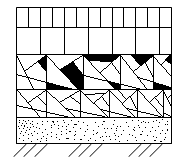   Покрытие: 1. Горячий плотный а/б тип Б 2 марки на битуме БНД 60/90 ГОСТ 9128-2009, h=6 см.2.Горячий пористый а/б на битуме БНД 60/90 ГОСТ9128-2009, h= 8см.    Основание: 1. Черный щебень, h=12 см.2.Фракционированный щебень уложенный по способу заклинки, ГОСТ 8267-93     Дополнительный слой основания из среднего песка, ГОСТ 8736-95    Грунт рабочего слоя земляного полотна – суглинок легкий.           II Вариант 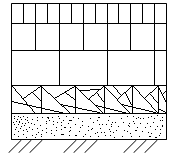  Покрытие: 1. Горячий плотный а/б тип Б 2 марки на битуме БНД 60/90 ГОСТ 9128-2009, h=6 см.2.Горячий пористый а/б на битуме БНД 60/90 ГОСТ9128-2009, h= 8см.    Основание: 1.Высокопористый а/б на битуме БНД 60/90, ГОСТ 9128-2009, h=6 см.2. Фракционированный щебень уложенный по способу заклинки, ГОСТ 8267-93    Дополнительный слой основания из среднего  песка, ГОСТ 8736-95    Грунт рабочего слоя земляного полотна –суглинок легкий.           Расчёт дорожной одежды и  сравнение вариантов выполнены на ЭВМ, результаты расчетов приведены в  п. 3.1.6- 3.1.7ОПРЕДЕЛЕНИЕ ШИРИНЫ СЛОЯ ИЗ ПЕСКА.Bn = B + 2a = В + 2 · m(hk +0,5 hn – 0,04 · с),Где hk – толщина слоёв лежащих выше песка;hn – толщина слоя из песка;В = 12 м – ширина земляного полотна;m =       – коэффициент заложения откоса.I вариантBn =15+2*1,5(0,42+0,5*0,25-0,04*3,75)=16,19 м. II вариантBn = 15+2*1,5(0,41+0,5*0,25-0,04*3,75)=16,16 м.3.2.2 РАСЧЕТ КОНСТРУКЦИИ ДОРОЖНОЙ ОДЕЖДЫ .3.2.3 СРАВНЕНИЕ ВАРИАНТОВ ДОРОЖНЫХ ОДЕЖДПО ВСН-22-83.Таблица 3.5                  Примечание:       1. Расчётные данные сводятся в таблицу «Расчёт экономической эффективности капитальных вложений в              дорожную одежду».               2. На экране проходят 15 марок автомашин (см. приложение № 1), если какая-либо марка не задана,                      ставится «0».3. Все стоимости в данных расчёта ЭВМ даны в тыс. руб.ИСКУССТВЕННЫЕ СООРУЖЕНИЯ.3.3.1РАСЧЕТ ВОДОПРОПУСКНЫХ ТРУБ.«РАСЧЕТ РАСХОДА ЛИВНЕВЫХ ВОД»Таблица 3.6Расчёт стока дождевых паводковпо формуле МАДИ/СоюзДорпроектаИсходные данныеРЕЗУЛЬТАТЫ РАСЧЁТАРасчёт стока дождевых паводковпо формуле МАДИ/СоюзДорпроектаИсходные данныеРЕЗУЛЬТАТЫ РАСЧЁТА«РАСЧЕТ РАСХОДА ТАЛЫХ ВОД»Таблица 3.7РАСЧЕТ СТОКА ТАЛЫХ ВОД (СНЕГОВОГО СТОКА)ПОФОРМУЛЕ (33) СНиП 2.01.14-83Исходные данныеРЕЗУЛЬТАТЫ РАСЧЁТАРАСЧЕТ СТОКА ТАЛЫХ ВОД (СНЕГОВОГО СТОКА)ПОФОРМУЛЕ (33) СНиП 2.01.14-83Исходные данныеРЕЗУЛЬТАТЫ РАСЧЁТА«РАСЧЁТ РАЗМЕРОВ ТРУБЫ»                                                                                                                         Таблица 3.8ОПРЕДЕЛЕНИЕ ПРОПУСКНОЙ СПОСОБНОСТИ КРУГЛОЙ ТРУБЫИсходные данные:Характеристики трубы: Результаты расчета:3.3.2 РАСЧЕТ МАЛОГО МОСТА.Расчёт стока дождевых паводковпо формуле МАДИ/СоюзДорпроектаИсходные данныеРЕЗУЛЬТАТЫ РАСЧЁТАРАСЧЕТ СТОКА ТАЛЫХ ВОД (СНЕГОВОГО СТОКА)ПОФОРМУЛЕ (33) СНиП 2.01.14-83Исходные данныеРЕЗУЛЬТАТЫ РАСЧЁТАОПРЕДЕЛЕНИЕ ПРОПУСКНОЙ СПОСОБНОСТИ МАЛОГО МОСТАИсходные данные:Характеристики моста:Результаты расчета:3.3.3 ВЕДОМОСТЬ ПРОЕКТИРУЕМЫХ ИСКУССТВЕННЫХ СООРУЖЕНИЙ.     Таблица 3.11                                                        ВЕДОМОСТЬ УКРЕПИТЕЛЬНЫХ РАБОТ У ИСКУССТВЕННЫХ СООРУЖЕНИЙ.ПЕРЕСЕЧЕНИЯ И ПРИМЫКАНИЯ.   Пересечения запроектированы согласно СНиП 2.05.02-85 по типовому проекту 503-0-44 «Пересечения и примыкания  автомобильных дорог в одном уровне».Пикетажное положение этих пересечений приведено  в ведомости  пересечений и примыканий, Дорожная одежда на съездах устраивается  по типовому проекту дорожной одежды  основной дороги.       Поперечные профили земляного полотна на подходах и съездах  соответствует типовому проекту серии 503-0-48 «Земляное полотно автомобильных дорог общего пользования»            Расстановка знаков предусмотрена по требованиям ГОСТ  23457-86, а устройство оградительных приспособлений  предусмотрено устраивать согласно СНиП 2.058.02-858.3.4.1 ВЕДОМОСТЬ ПЕРЕСЕЧЕНИЯ И ПРИМЫКАНИЙ.Таблица 3.133.5  ОБУСТРОЙСТВО ДОРОГИ. ОРГАНИЗАЦИЯ И БЕЗОПАСНОСТЬ ДВИЖЕНИЯ.          Организация  и безопасность движения. Для обеспечения безопасности движения автомобильного транспорта на дороге предусматриваются следующие мероприятия:    1.Установка дорожных знаков по ГОСТ 23457-86    2. Устройство дорожной разметки по ГОСТ 23457-86    3. Установка ограждений барьерного типа на участках высоких насыпей и на подходах к путепроводу.  4. Устройство сигнальных железобетонных столбиков на прямых участках  при высоте насыпи  более  и у искусственных сооружений. 5. Устройство твердого покрытия на пересечениях согласно п.55 СНиП 2.05.02-85 6.Укрепление обочин щебнем. 7.Зимнее содержание дороги – для предотвращения образования гололеда  предусматривается  своевременная очистка покрытия от снежных отложений.  Определение коэффициента аварийности  по характерным участкам.3.5.1 ВЕДОМОСТЬ ДОРОЖНЫХ ЗНАКОВ.    3.5.2 ВЕДОМОСТЬ ОГРАЖДЕНИЙ.РАЗДЕЛ 4.МЕРОПРИЯТИЯ ПО ОХРАНЕ ОКРУЖАЮЩЕЙ СРЕДЫ.4.1 ОХРАНА ОКРУЖАЮЩЕЙ ПРИРОДНОЙ СРЕДЫ ПРИ СТРОИТЕЛЬСТВЕ АВТОМОБИЛЬНОЙ ДОРОГИ.Вопросы охраны окружающей среды отражены в ОДМ 218.3.031-2013 Методические рекомендации по охране окружающей среды при строительстве, ремонте и содержании автомобильных дорог, в Методических рекомендациях по охране окружающей среды при строительстве и реконструкции автомобильных дорог, 1999 г. Автомобильные дороги оказывают существенное влияние на окружающую природу,  нарушая водно-тепловой режим местности,  загрязняя окружающую местность солями, отработанными газами и шумом, возникающим при строительстве дороги и при движении транспортных средств. Загрязнение окружающей среды, происходящее при строительстве автомобильной дороги, имеет временный характер.  Основные мероприятия по уменьшению загрязнения атмосферного воздуха при выполнении технологических процессов в первую очередь направлены на уменьшение токсичности отработанных газов. Для исключения загрязнения воздуха пылью, необходимо проводить мероприятия по пылеподавлению и снижению пылимости при выполнении технологических процессов по строительству. При разработке грунтов необходимо полить водой место разработки, и в первую очередь на участках дорог расположенных недалеко от жилья, зон отдыха, вдоль полей, занятых сельскохозяйственными культурами.  В целях исключения воздействия на растения  необходимо устраивать организационные стоянки дорожно-строительных и транспортных машин, изолированные от окружающей территории, производить заправку и мойку в специально отведенных местах.  При распределении вяжущих и пленкообразующих материалов необходимо принять меры, исключающие их попадания на растения и почву.По окончании строительства земляного полотна следует проводить рекультивацию  боковых и сосредоточенных резервов, временных землевозных дорог и объездов, стоянок  строительных машин и других мест, где был нарушен естественный растительный покров.  Рекультивацию выполняют в два этапа:   1 - технический;  2 - биологический.Технический этап включает:1. снятие растительного слоя из-под насыпи, с поверхности боковых кюветов и грунтовых карьеров;2. обратная надвижка растительного грунта на откосы насыпи слоем толщиной не менее 0,15 м, дно и откосы грунтовых карьеров слоем не менее 0,3 м.Площадь рекультивации грунтовых карьеров для дороги 2 категории условно принимаем F = 20 га.Биологический этап включает:   1. Вспашку и внесение минеральных удобрений из расчета  на . Удобрений требуется: F х 0.4 = 20 х 0,4 = 8 т;    2. Посев многолетних трав на поверхности грунтовых карьеров из расчета  семян на .  Семян требуется:       Fкар х 0.25 = 20 х 0,25 = 5  т.РАЗДЕЛ 5ОБЪЕМЫ РАБОТ.5.1 СВОДНАЯ ВЕДОМОСТЬ ОБЪЕМОВ РАБОТ.РАЗДЕЛ 6ДЕТАЛЬ ПРОЕКТА.В качестве детали проекта следует разрабатывать наиболее сложные и трудоёмкие разделы проекта. Тематика деталей проекта должна подбираться таким образом, чтобы она органически связана с проектом и отражала новые и передовые технологи, новые материалы и современные машины и механизмы. Объём детали проекта должен быть не менее 5 листов пояснительной записки и один чертёж.Рекомендуются следующие детали проектов:Геодезические и разбивочные работы при строительстве автомобильной дороги.Проектирование вариантов конструкции дорожной одежды, с использованием комплексов по автоматизированному проектированию автомобильных дорогПроектирование водопропускных сооружений на малых водотоках с использованием комплексов по автоматизированному проектированию автомобильных дорог.Проектирование индивидуальных дорожных знаков с использованием             комплексов по автоматизированному проектированию автомобильных дорог.Паспорт карьера ДСМ.Проектирование конструкции дорожной одежды с использование новых материалов (например:  использование геосеток при  строительстве дорожной одежды, использование геотекстиля при строительстве земляного полотна, строительство покрытия из щебёночно-мастичного асфальтобетона и т.п.).Ниже приведён пример детали проекта.ДЕТАЛЬ ПРОЕКТАРАСЧЕТ КОНТСРУКЦИИ ДОРОЖНОЙ ОДЕЖДЫ В ПРОГРАМНОМ КОМПЛЕКСЕ ОБРАБОТКИ ИНЖЕНЕРНЫХ ИЗЫСКАНИЙ, ЦИФРОВОГО МОДЕЛИРОВАНИЯ МЕСТНОСТИ, ПРОЕКТИРОВАНИЯ ГЕНПЛАНОВ И АВТОМОБИЛЬНЫХ ДОРОГ CREDO РАДОН RU 3.3Программа CREDO   РАДОН  RU  выполняет автоматизированные расчеты дорожных одежд нежесткого и жесткого типов по отраслевым нормативам Российской Федерации, а также предоставляет дополнительные возможности по принятию наиболее рациональных решений при назначении конструктивных слоев. Программа применяется при проектировании дорожных одежд на вновь сооружаемых дорогах, на новых участках реконструируемых дорог, при усилении существующих дорожных одежд, при разработке каталогов и альбомов типовых решений по конструкциям дорожных одежд на дорогах общей сети.- ОДН218,046-01 «Проектирование нежестких дорожных одежд».- «Методические рекомендации по проектированию жестких дорожных одежд».-  ОДН 218,1,052-2002 «Оценка прочности нежестких дорожных одежд».- Приложение №3 «Межремонтные сроки проведения капитального ремонта и ремонта автомобильных дорог федерального значения». - ОДН 218,3,039-2003 «Укрепление обочин автомобильных дорог».- ОДМД «Рекомендации по выявлению и устранению колей на нежестких дорожных одеждах».- ОДМ 218,5,001-2009 «Методические рекомендации по применению геосеток и  георешеток для армирования асфальтобетонных слоев усовершенствованных видов покрытий при капитальном ремонте и ремонте автомобильных дорог».- ОДМ 218,5,002-2008 «Методические рекомендации по применению полимерных геосеток (георешеток) для усиления слоев дорожной одежды из зернистых материалов».- ОДМ 2185,003-2010 «Рекомендации по применению геосинтетических материалов при строительстве и ремонте автомобильных дорог». - «ГОСТ 52748-2007 «Нормативные нагрузки, расчетные схемы нагружения и габариты приближения»- «Рекомендации по расчету и технологии устройства оптимальных конструкций дорожных одежд с армирующими прослойками при строительстве, реконструкции и ремонте дорог с асфальтобетонными покрытиями».  Концепция программы построена на использовании методов современной теории упругости в применении к расчетам конструкции дорожных одежд. В программе заложена возможность выбора пользователем оптимального решения. Исключая необоснованный запас прочности конструкции автоматическим подбором толщин слоев, устраивая дополнительные слои из дешевых местных материалов, применяя прослойки из геосинтетических материалов, проектировщик добивается требуемого результата.В поете выполнен расчет двух вариантов конструкции дорожной одежды в программном комплексе CREDO                РАДОН RU 3.3.Расчет дорожной одежды нежесткого типапо методике ОДН 218.046-2001	1. Климатические характеристики          2. Данные о дороге	3. Состав автомобильного потокаТаблица 1. Состав и характеристики автомобилей в транспортном потоке4. Расчетная нагрузка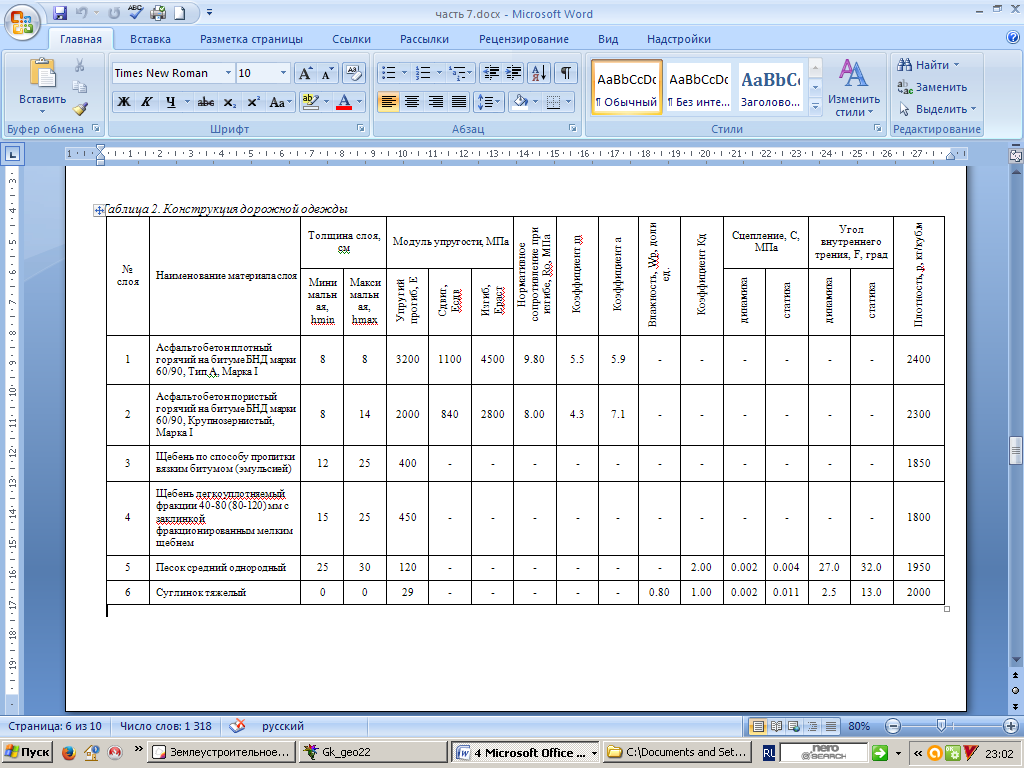 6. Исходные данные и результаты расчета морозозащитного/теплоизолирующего слоя.7. Исходные данные и результаты расчета дренирующего слоя.* Необходим дренаж, но дренирующий слой не предусмотрен8. Параметры и методика расчета геосинтетического материала в конструкции дорожной одежды.9. Расчет прочностных характеристик конструкции дорожной одежды.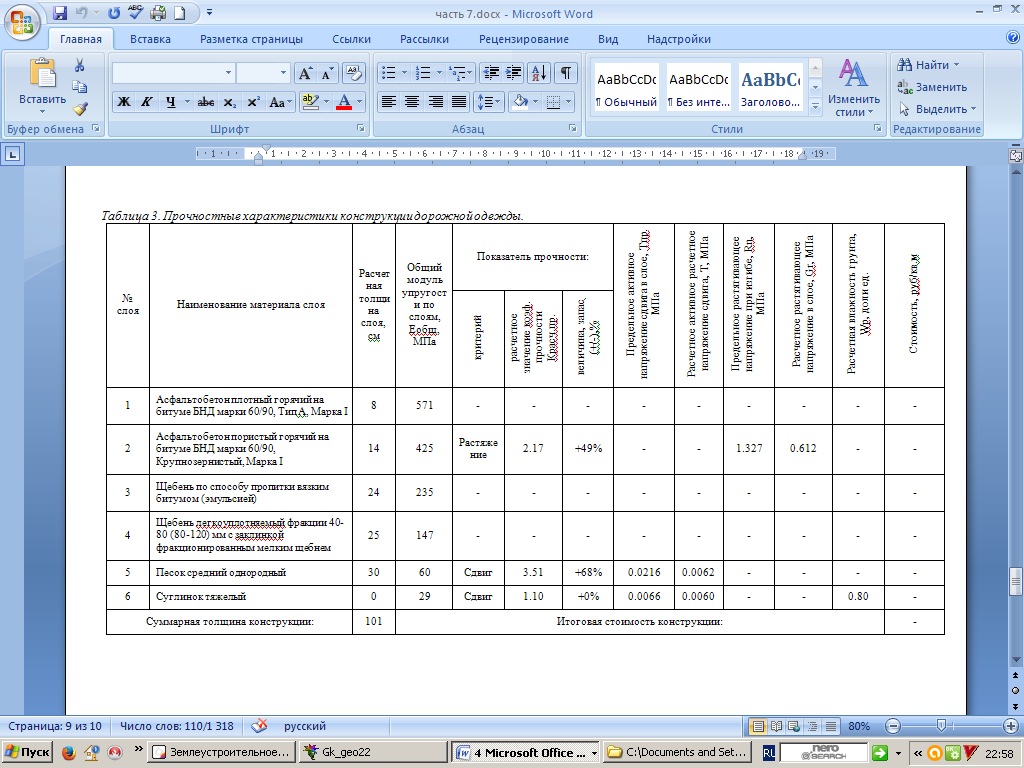 СПИСОК ИСПОЛЬЗОВАННОЙ ЛИТЕРАТУРЫСправочник инженера-дорожника (СИД). Изыскания и проектирование автомобильных дорог, 1977г. (560 стр.).Бабков В.Ф., Андреев О.В. Проектирование автомобильных дорог 1979г ч.I (367 стр.), ч.II (407 стр.).СНиП 2.05.02-85 «Автомобильные дороги», 1986г. (56 стр.).СНиП 11-А.6-72 «Строительная климатология и геофизика», 1972г. (215 стр.).ОДН 218.046-01 «Отраслевые дорожные нормы по проектированию дорожных одежд нежесткого типа», 2001г. (140 стр.).ГОСТ Р 52289-2004  «Технические средства организации дорожного движения»Митин Н.А. «Таблицы для разбивки кривых на автомобильных дорогах», 1961г (470 стр.)Красильщиков И.М. «Проектирование автомобильных дорог», 1994г. (216 стр.).Журналы «Автомобильные дороги»  и «Дороги России» за последние годы. СНиП 3. 06. 03 - 85. Автомобильные дороги. Госстрой СССР - М:. ЦИТП Госстроя СССР, . - 112 с. Росавтодор «Технологические карты на устройство земляного полотна и дорожной одежды». Введены в действие распоряжением Минтранса России от 23.05.2003 г. за № ОС-468-р. Руководство по сооружению земляного полотна автомобильных дорог. Минтрансстрой. М:. Транспорт, . - 160 с. Каменев С.Н. «Строительство автомобильных дорог и аэродромов». учебное пособие для СПО – Волгоград: ИД «Ин-Фолио», 2010 г. – 384 с. Кубасов А.У. и др. «Строительство, ремонт и содержание автомобильных дорог», М:. Транспорт, 1985г. - 336 с. ЕНиР. Сборник Е2. Земляные работы. / Госстрой СССР- М:. Стройиздат, 1989г. - 224 с. ЕНиР. Сборник Е 17. Строительство автомобильных дорог. Госстрой СССР - М:. Стройиздат, . - 48 с. Государственные элементные сметные нормы на строительные работы (ГЭСН – 2001). Сборник 27 «Автомобильные дороги». ЧЕРТЕЖИ.№1 План трассы автомобильной дороги и поперечный профиль конструкцииДорожной одежды.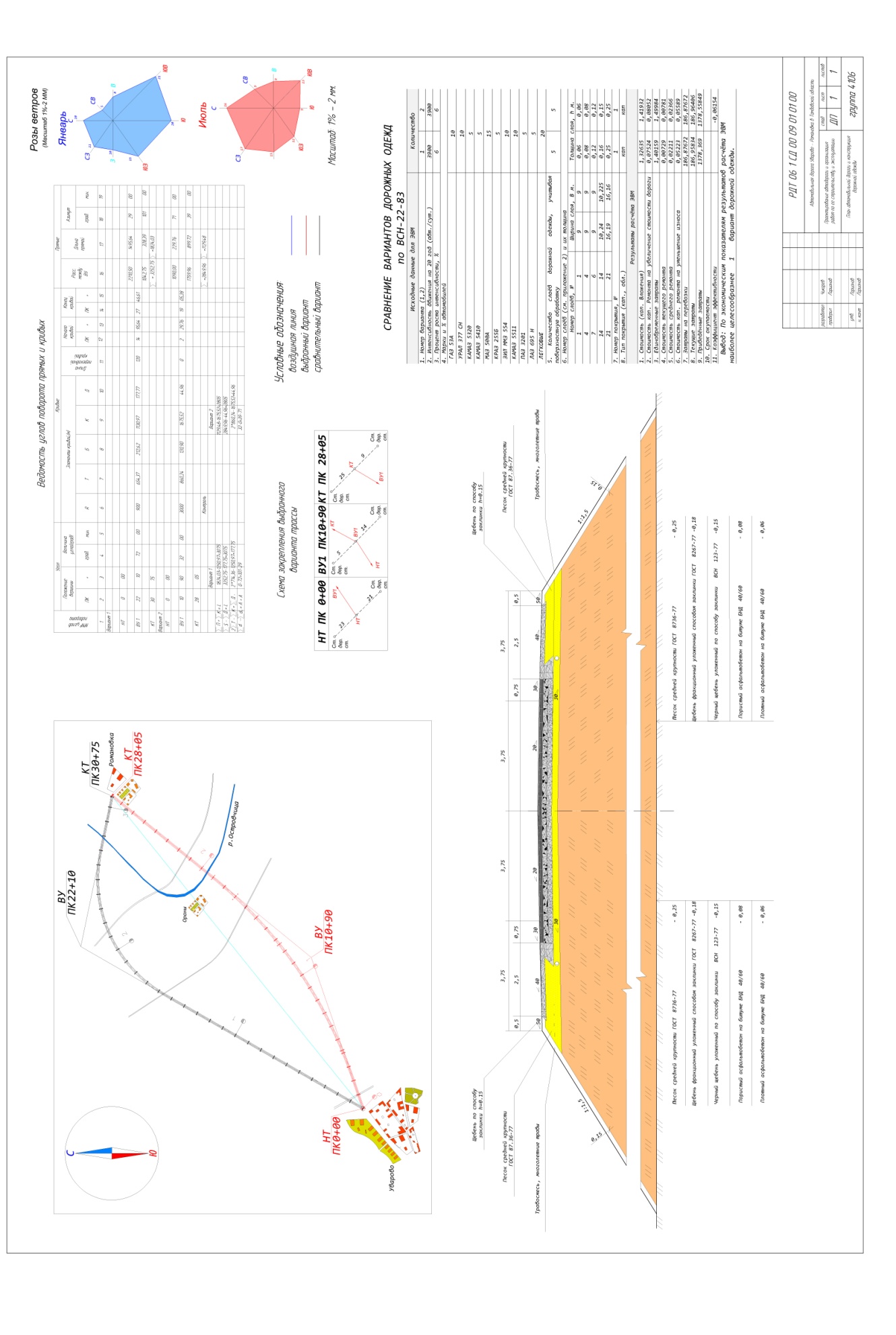 № 2  Продольный профиль и поперечные профили земляного полотна.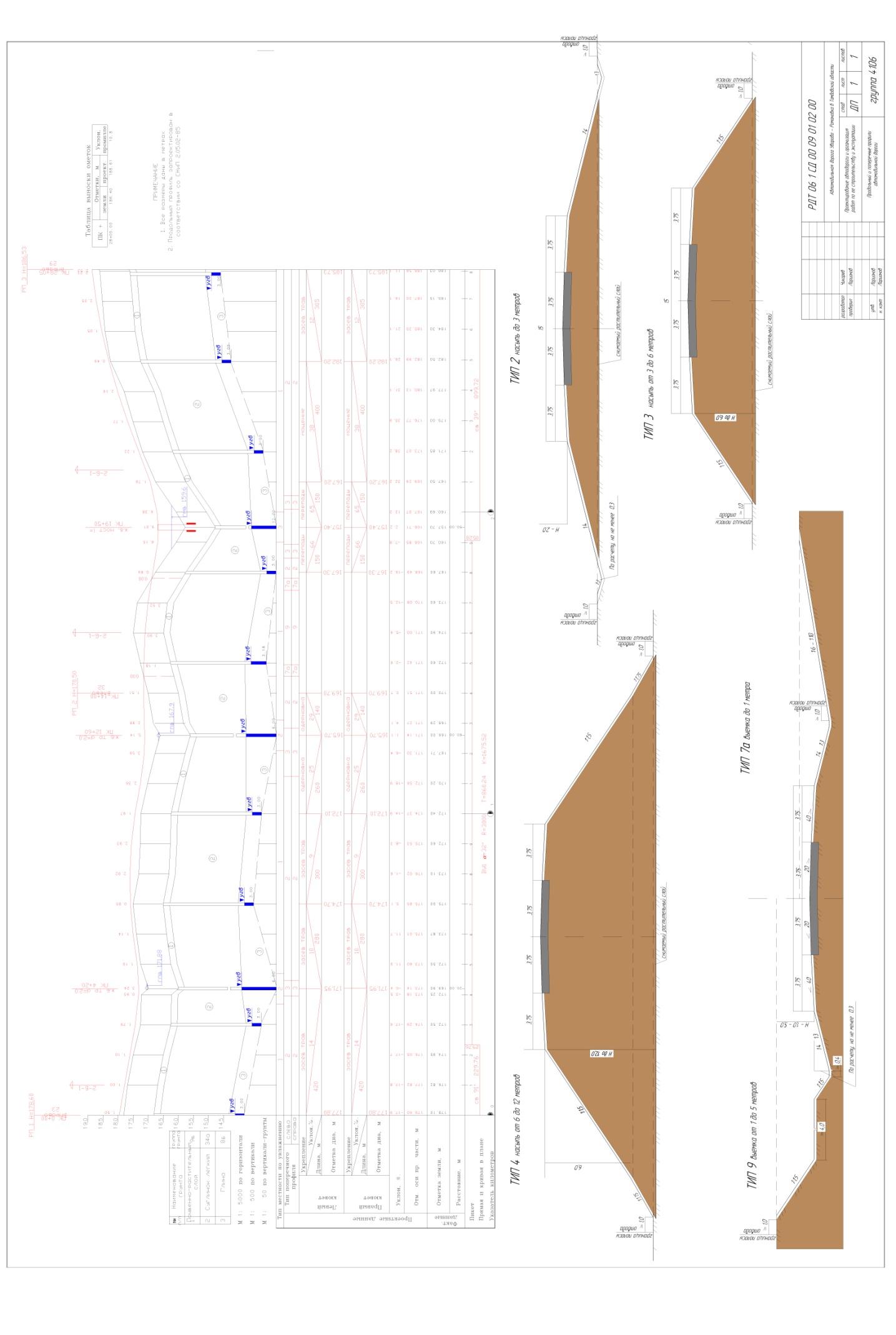 №3. Знаки индивидуального проектирования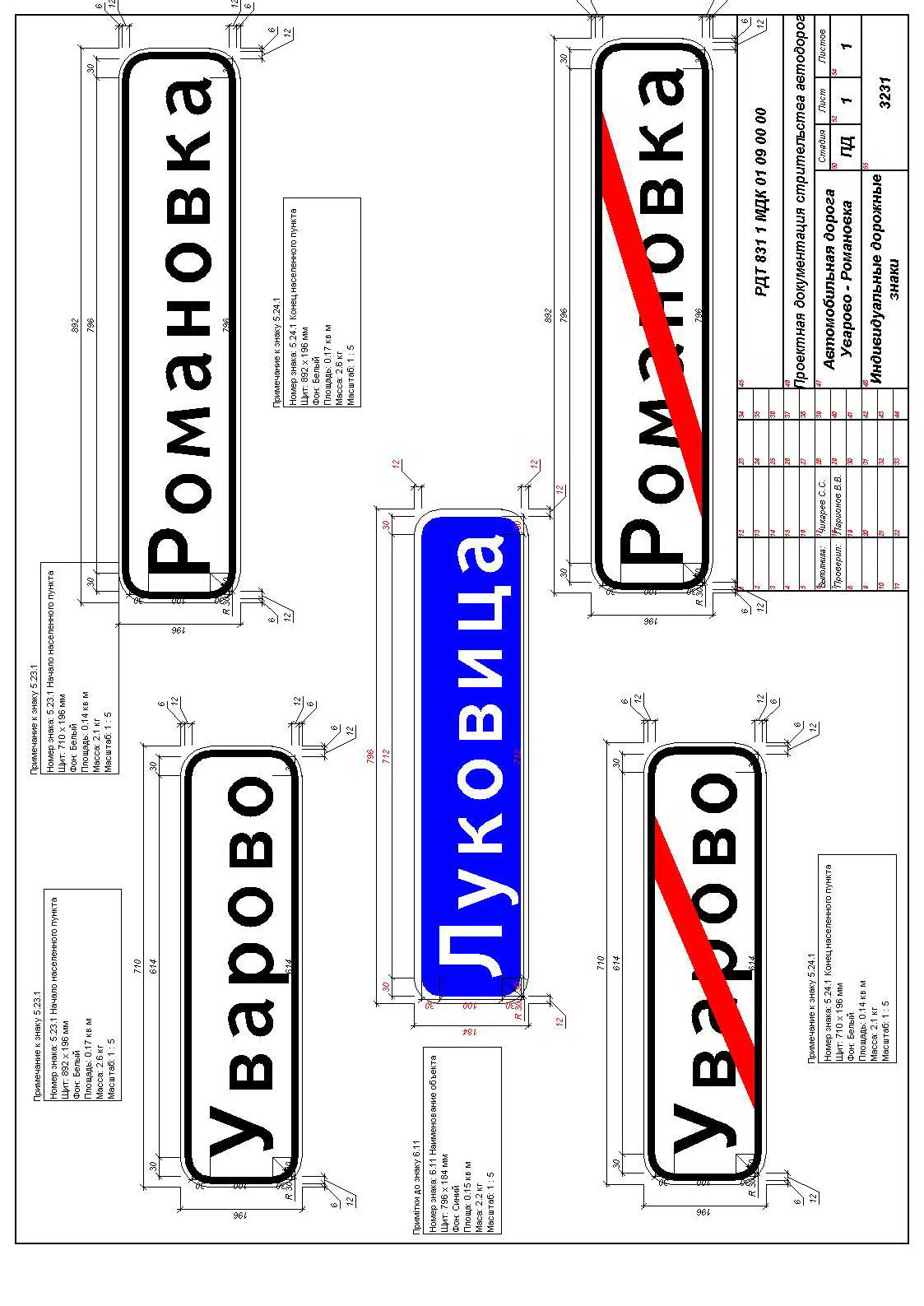 №4 Деталь проекта.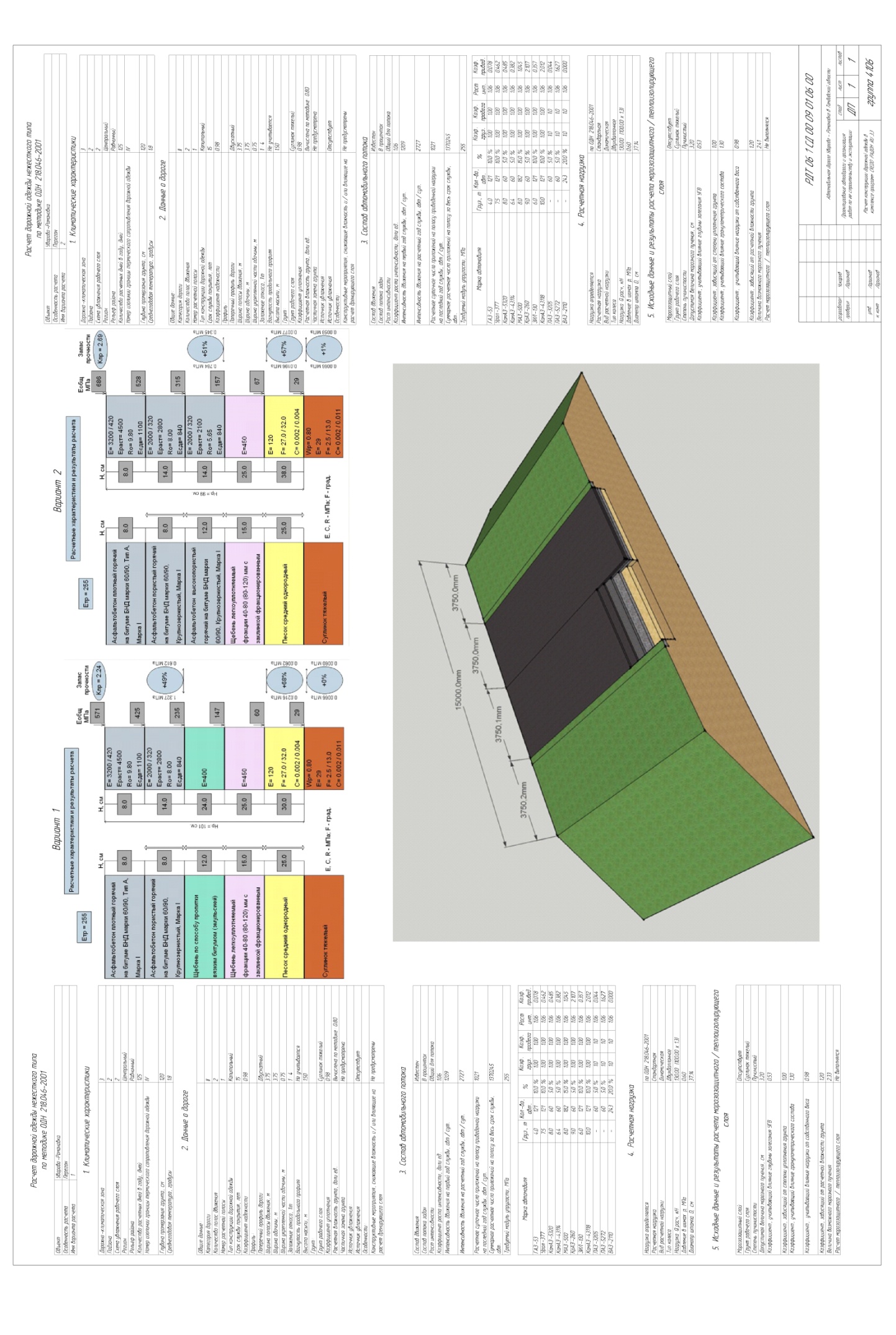 Министерство  образования   Рязанской области___________________ОГБОУ СПО «РЯЖСКИЙ ДОРОЖНЫЙ ТЕХНИКУМ»Министерство образования Рязанской областиОГБОУ СПО «РЯЖСКИЙ  ДОРОЖНЫЙ  ТЕХНИКУМ»Зам. директора по УРАРСАГОВА Н.В.Наименование разделов и разрабатываемых вопросов№ листовАБ1. Задание2. Исходные данные для проектирования автодорогиРАЗДЕЛ 1. ПОЯСНИТЕЛЬНАЯ ЗАПИСКАРАЗДЕЛ 1. ПОЯСНИТЕЛЬНАЯ ЗАПИСКА1.1 Введение1.2 Технические нормативы проектируемой автодороги1.3 Краткая характеристика района проложения трассы1.4 Природные условия района строительства          1.4.1 Климат           1.4.2 Рельеф          1.4.3 Растительность и почвы          1.4.4 Инженерно-геологические условия1.5 Строительные материалыРАЗДЕЛ 2 ПРОЕКТ ПОЛОСЫ ОТВОДАРАЗДЕЛ 2 ПРОЕКТ ПОЛОСЫ ОТВОДА2.1 Трасса дороги          2.1.1 Описание воздушной линии и вариантов трассы          2.1.2 Ведомость углов поворота, прямых и кривых расчет на ЭВМ. (Recadr)          2.1.3 Сравнение вариантов трассы по эксплуатационно – техническим показателям.2.2 Полоса отвода.          2.2.1 Ведомость занимаемых земель расчет на ЭВМ. (Recadr)2.3 Рекультивация земель.РАЗДЕЛ 3 ТЕХНОЛОГИЧЕСКИЕ И КОНСТРУКТИВНЫЕ РЕШЕНИЯ ЛИНЕЙНОГО ОБЪЕКТА. ИСКУССТВЕННЫЕ СООРУЖЕНИЯРАЗДЕЛ 3 ТЕХНОЛОГИЧЕСКИЕ И КОНСТРУКТИВНЫЕ РЕШЕНИЯ ЛИНЕЙНОГО ОБЪЕКТА. ИСКУССТВЕННЫЕ СООРУЖЕНИЯ3.1 Продольный профиль и земляное полотно          3.1.1 Продольный профиль          3.1.2 Земляное полотно          3.1.3 Ведомость объемов зем. Работ расчет на ЭВМ.(Recadr)          3.1.4 Ведомость укрепления кюветов3.2 Дорожная одежда          3.2.1 Конструирование вариантов дорожной одежды          3.2.2 Расчет  конструкций дорожной одежды на ЭВМ в программе CREDOАБ3.3 Искусственные сооружения          3.3.1 Расчет водопропускных труб на ЭВМ.          3.3.2 Расчет малого моста на ЭВМ.          3.3.3 Ведомость проектируемых искусственных сооружений.          3.3.4 Ведомость укрепительных работ у искусственных сооружений.3.4 Пересечения и примыкания          3.4.1 Ведомость пересечений и примыканий3.5 Обустройство дороги. Организация и безопасность движения          3.5.1 Ведомость дорожных знаков.          3.5.2 Ведомость ограждений.РАЗДЕЛ 4. МЕРОПРИЯТИЯ ПО ОХРАНЕ ОКРУЖАЮЩЕЙ СРЕДЫРАЗДЕЛ 4. МЕРОПРИЯТИЯ ПО ОХРАНЕ ОКРУЖАЮЩЕЙ СРЕДЫ4.1 Охрана окружающей природной среды при строительстве автомобильной дороги4.2 Мероприятия по охране земель, поверхностных вод, воздушной среды в процессе возведения земляного полотна дороги, строительства водопропускных сооружений.4.3. Отвод земель и снятие плодородного слоя почвы.РАЗДЕЛ 5 ОБЪЕМЫ РАБОТ3.6 Сводная ведомость объемов работ          РАЗДЕЛ 6. ДЕТАЛЬ ПРОЕКТАРАЗДЕЛ 6. ДЕТАЛЬ ПРОЕКТАПеречень примененных типовых проектовСписок литературыАРСАГОВА   Н.ВГАЗ 53 А10МАЗ 500А15ПАЗ 32015УРАЛ 377СН10КРАЗ 255Б5ЛАЗ 695 Н5КАМАЗ 53205ЗИЛ ММЗ 55410Легковые20КАМАЗ 54105КАМАЗ 551110№ №Наименование показателейЕдиница измеренияЗначения показателейПункты СНиП 2.05.02-851.Интенсивность движения на перспективу 20 летавт./сут.3900задание2.Категория дороги-IIТ.13. Расчетная скорость движениякм/ч120П.4.1т.34.Число полос движения-2П.4.4 т.45.Ширина полосы движенияМ.3.75П.4.4 т.46.Ширина проезжей частиМ.7.5П.4.4 т.47.Ширина обочиныМ.3.75П.4.4 т.48.Ширина земляного полотнаМ.15П.4.4 т.49.Рекомендуемый продольный уклон‰30П.4.2010.Наибольший продольный уклон ‰40Т.1011. Радиусы кривых в плане:а) рекомендуемый М.3000П.4.20б) наименьший М.800Т.1012. Радиусы вертикальных кривых в профиле:М.а) выпуклые: рекомендуемыйМ.70000П.4.20                       наименьшийМ.15000Т.10б) вогнутые: рекомендуемыйМ.8000П.4.20                      наименьшийМ.5000Т.1013. Рекомендуемые длины вертикальных кривых:а) выпуклыхМ.П.4.20б) вогнутыхМ.П.4.2014.Ширина краевой полосыМ.0.75Т.415.Наименьшая расчетная видимость:а) поверхность дорогиМ.250Т.20б) встречного автомобиляМ.450Т.2016.Габариты мостовМ.11.5П.8.117. Типы покрытийкапитальныйП.7.4Наименов. пункта.Средняя температура воздуха, оССредняя температура воздуха, оССредняя температура воздуха, оССредняя температура воздуха, оССредняя температура воздуха, оССредняя температура воздуха, оССредняя температура воздуха, оССредняя температура воздуха, оССредняя температура воздуха, оССредняя температура воздуха, оССредняя температура воздуха, оССредняя температура воздуха, оССредняя температура воздуха, оСАбсолют.min.Абсолют.max.Наименов. пункта.IIIIIIIVVVIVIIVIIIIXXXIXIIЗа год.12345678910111213141516Тамбов-10,8-10,2-5,15,113,918,020,218,512,25,3-2,0-2,71,8-3940Наименование пункта.Количество осадков, ммКоличество осадков, ммКоличество осадков, ммСнежный покров.Снежный покров.Наименование пункта.За годЖидкихосадков.Суточный max. Средняя дата образования  и разрушение снежного покрова.Средняя наибольшая высота за зиму.123456Тамбов6244876028/ХІ – 1/І38Наимен. Пункта.Направление ветра.Направление ветра.Направление ветра.Направление ветра.Направление ветра.Направление ветра.Направление ветра.Направление ветра.Направление ветра.Средняя скорость самых холодных ветров за 3 мес.м./сСредняя скорость самых жарких ветров за 3мес.м./сНаимен. Пункта.ССВВЮВЮЮЗЗСЗштильСредняя скорость самых холодных ветров за 3 мес.м./сСредняя скорость самых жарких ветров за 3мес.м./сТамбовВ январе.В январе.В январе.В январе.В январе.В январе.В январе.В январе.В январе.Тамбов4ТамбовВ июле.В июле.В июле.В июле.В июле.В июле.В июле.В июле.В июле.Тамбов8Наименование показателейЗначение показателей по лабораторным даннымМаксимально допустимое значение по ГОСТМинералогический состав: песок кварцеывй, естественный, среднезернистый                ____              _____Модуль крупностиМк=2,92,5-3,0Средняя плотность 2,3 г/см2                -----Истинная плотность2,63 г/см2Содержание глинистых частиц1,64%До 3%Содержание зерен проходящих через сито 0,1611%10%Полный остаток на сите 0,6361%45-55%Коэффициент фильтрации7м/сут.Более 1м/сут.Таблица 2.3Таблица 2.3Таблица 2.3Таблица 2.3Таблица 2.3Таблица 2.3Таблица 2.3Таблица 2.3Наименование показателейНаименование показателейЕдиница измеренияВеличина показ.Величина показ.Величина показ.ПреимуществаПреимуществаНаименование показателейНаименование показателейЕдиница измерения1 вар.1 вар.2 вар.1 вар.2 вар.112334561.Длина трассы км.км.3,0752,805-+2.Коэффициент удлинения −−1,131,03-+3.Количество углов поворота шт.шт.11==4.Средняя величина углов поворота град.град.7232-+5.Средний радиус поворота м.м.9003000-+6.Минимальный радиус поворотам.м.9003000-+7.Количество пересечений в одном уровне с др. дорогами шт.шт.85-+8.Количество постоянных водотоков−//−−//−11==9.Количество суходолов (количество труб) −//−−//−32-+10.Протяжение снегозаносимых участковкм.км.--11.Протяжение участков, проходящих по ценным угодьям --а). пашням.м.30752805-+б). лесм.м.--12.Протяжение участков, неблагоприятных для устойчивости земляного полотна --Вывод: В результате сравнения вариантов трассы по эксплуатационно-техническим показателям для дальнейшего проектирования принимается              ІІ вариант трассы.Вывод: В результате сравнения вариантов трассы по эксплуатационно-техническим показателям для дальнейшего проектирования принимается              ІІ вариант трассы.Вывод: В результате сравнения вариантов трассы по эксплуатационно-техническим показателям для дальнейшего проектирования принимается              ІІ вариант трассы.Вывод: В результате сравнения вариантов трассы по эксплуатационно-техническим показателям для дальнейшего проектирования принимается              ІІ вариант трассы.Вывод: В результате сравнения вариантов трассы по эксплуатационно-техническим показателям для дальнейшего проектирования принимается              ІІ вариант трассы.Вывод: В результате сравнения вариантов трассы по эксплуатационно-техническим показателям для дальнейшего проектирования принимается              ІІ вариант трассы.Вывод: В результате сравнения вариантов трассы по эксплуатационно-техническим показателям для дальнейшего проектирования принимается              ІІ вариант трассы.Вывод: В результате сравнения вариантов трассы по эксплуатационно-техническим показателям для дальнейшего проектирования принимается              ІІ вариант трассы.Пикет, плюсОтметка точки, м.Пикет, плюсОтметка точки, м.Пикет, плюсОтметка точки, м.0178,109172,6018167,601176,8210172,4019160,702174,9511170,2019+50157,703172,5012167,7120160,694172,2512+60166,0021167,504+20199,9013168,2922171,855172,5014170,0023175,006173,8715172,6024177,977175,0016174,9025182,508173,1017173,6026184,30Максимальный продольный уклон составляет   40  %0.   Рекомендуемая рабочая отметка    2,05 м.Наименьший радиус вертикальных кривых:  выпуклых    15 000  м.вогнутых     5 000  м.участокучастокРас-стоя-ниемУклон, %0ГрунтыСредний периметрУкрепление кюветов, м2Укрепление кюветов, м2Укрепление кюветов, м2От ПКДо ПКРас-стоя-ниемУклон, %0ГрунтыСредний периметрЗасев траводерновкаБет. плиты12345678100+002+0020011,7Суглинок тяжёлый13,8427682+0014+5012509,8-------//-------20,482560015+5027+50120010-------//-------17,162059228+5042+10136010,4-------//-------18,702543242+8053+0010209,8-------//-------15,481579053+0055+7627610-------//-------13,84382014+0015+0010022-------//-------13,84138415+0016+0010025-------//-------12,48124827+0027+656526-------//-------15,12983ИТОГО:ИТОГО:912343615Исходные данные для ЭВМИсходные данные для ЭВМИсходные данные для ЭВМИсходные данные для ЭВМКоличествоКоличество1. Номер варианта (1,2)1. Номер варианта (1,2)1. Номер варианта (1,2)1. Номер варианта (1,2)122. Интенсивность движения на 20 год (авт./сут.)2. Интенсивность движения на 20 год (авт./сут.)2. Интенсивность движения на 20 год (авт./сут.)2. Интенсивность движения на 20 год (авт./сут.)390039003. Процент роста интенсивности, %3. Процент роста интенсивности, %3. Процент роста интенсивности, %3. Процент роста интенсивности, %664. Марки и % автомобилей4. Марки и % автомобилей4. Марки и % автомобилей4. Марки и % автомобилей4. Марки и % автомобилей4. Марки и % автомобилейГАЗ 53АГАЗ 53АГАЗ 53АГАЗ 53А1010УРАЛ 377 СНУРАЛ 377 СНУРАЛ 377 СНУРАЛ 377 СН1010КАМАЗ 5320КАМАЗ 5320КАМАЗ 5320КАМАЗ 532055КАМАЗ 5410КАМАЗ 5410КАМАЗ 5410КАМАЗ 541055МАЗ 500АМАЗ 500АМАЗ 500АМАЗ 500А1515КРАЗ 255БКРАЗ 255БКРАЗ 255БКРАЗ 255Б55ЗИЛ ММЗ 554ЗИЛ ММЗ 554ЗИЛ ММЗ 554ЗИЛ ММЗ 5541010КАМАЗ 5511КАМАЗ 5511КАМАЗ 5511КАМАЗ 55111010ПАЗ 3201ПАЗ 3201ПАЗ 3201ПАЗ 320155ЛАЗ 695 НЛАЗ 695 НЛАЗ 695 НЛАЗ 695 Н55ЛЕГКОВЫЕЛЕГКОВЫЕЛЕГКОВЫЕЛЕГКОВЫЕ20205. Количество слоёв дорожной одежды, учитывая поверхностную обработку5. Количество слоёв дорожной одежды, учитывая поверхностную обработку5. Количество слоёв дорожной одежды, учитывая поверхностную обработку5. Количество слоёв дорожной одежды, учитывая поверхностную обработку556. Номер слоёв (см. приложение 2) и их толщина6. Номер слоёв (см. приложение 2) и их толщина6. Номер слоёв (см. приложение 2) и их толщина6. Номер слоёв (см. приложение 2) и их толщина6. Номер слоёв (см. приложение 2) и их толщина6. Номер слоёв (см. приложение 2) и их толщинаНомер слоёв, №Номер слоёв, №Ширина слоя, В м.Ширина слоя, В м.Толщина слоя, h м.Толщина слоя, h м.11990,060,0644990,080,0876990,120,12141410,2410,2250,160,15212116,1916,160,250,257. Номер покрытия, №7. Номер покрытия, №7. Номер покрытия, №7. Номер покрытия, №118. Тип покрытия (кап., обл.)8. Тип покрытия (кап., обл.)8. Тип покрытия (кап., обл.)8. Тип покрытия (кап., обл.)капкапРезультаты расчёта ЭВМРезультаты расчёта ЭВМРезультаты расчёта ЭВМРезультаты расчёта ЭВМРезультаты расчёта ЭВМРезультаты расчёта ЭВМ1. Стоимость (кап. Вложения)1. Стоимость (кап. Вложения)1. Стоимость (кап. Вложения)1. Стоимость (кап. Вложения)1,326351,419322. Стоимость кап. Ремонта на увеличение стоимости дороги2. Стоимость кап. Ремонта на увеличение стоимости дороги2. Стоимость кап. Ремонта на увеличение стоимости дороги2. Стоимость кап. Ремонта на увеличение стоимости дороги0,075240,080523. Единовременные затраты 3. Единовременные затраты 3. Единовременные затраты 3. Единовременные затраты 1,401591,499844. Стоимость текущего ремонта4. Стоимость текущего ремонта4. Стоимость текущего ремонта4. Стоимость текущего ремонта0,007290,007815. Стоимость среднего ремонта5. Стоимость среднего ремонта5. Стоимость среднего ремонта5. Стоимость среднего ремонта0,022110,023666. Стоимость кап. ремонта на уменьшение износа 6. Стоимость кап. ремонта на уменьшение износа 6. Стоимость кап. ремонта на уменьшение износа 6. Стоимость кап. ремонта на уменьшение износа 0,052230,055897. Затраты на перевозки 7. Затраты на перевозки 7. Затраты на перевозки 7. Затраты на перевозки 186,87672186,876728. Текущие затраты 8. Текущие затраты 8. Текущие затраты 8. Текущие затраты 186,95834186,964069. Приведённые затраты9. Приведённые затраты9. Приведённые затраты9. Приведённые затраты1378,3691378,5584910. Срок окупаемости10. Срок окупаемости10. Срок окупаемости10. Срок окупаемости11. Коэффициент эффективности11. Коэффициент эффективности11. Коэффициент эффективности11. Коэффициент эффективности-0,06154  Вывод: По экономическим показателям результатов расчёта ЭВМ наиболее целесообразнее   l    вариант дорожной одежды.  Вывод: По экономическим показателям результатов расчёта ЭВМ наиболее целесообразнее   l    вариант дорожной одежды.  Вывод: По экономическим показателям результатов расчёта ЭВМ наиболее целесообразнее   l    вариант дорожной одежды.  Вывод: По экономическим показателям результатов расчёта ЭВМ наиболее целесообразнее   l    вариант дорожной одежды.  Вывод: По экономическим показателям результатов расчёта ЭВМ наиболее целесообразнее   l    вариант дорожной одежды.  Вывод: По экономическим показателям результатов расчёта ЭВМ наиболее целесообразнее   l    вариант дорожной одежды.Ливневой район № 6Водосбор  сооружения  на  ПК4+20Площадь  водосбора,  км2.0.54Длина  водосбора,  км.1.06Уклон  водосбора,  промилле5.00Форма  бассейнадвускатный с русламиПоверхность бассейна/почвы СуглинкиВер. превышенияРасход стока, м3/сОбъем стока,тыс.м3Слой стока, мм0.112.1921.20390.39.9417.293216.8811.962226.0610.542035.529.591844.978.651654.437.7014103.345.8011Ливневой район № 6Водосбор  сооружения  на  ПК12+60Площадь  водосбора,  км2.0.30Длина  водосбора,  км.0.57Уклон  водосбора,  промилле5.00Форма  бассейнадвускатный с русламиПоверхность бассейна/почвы СуглинкиВер. превышенияРасход стока, м3/сОбъем стока,тыс.м3Слой стока, мм0.110.3810.28340.38.478.382815.865.801925.165.111734.704.651644.244.191453.773.7312102.842.819Местоположение бассейна 4+20 Природная зона Лесостепная Тип водотока Равнинный Площадь бассейна, км2. 0.57 Уклон лога или водотока,промиль 5.00 Параметр дружности половодья 0.02000 Средний слой весеннего стока,мм 100.00 Поправ.коэф. к сред. слою весеннего стока 0.40 Коэффициент вариации Cv 0.4000 Поправ.коэф. к коэффициенту вариации Cv 1.25 Отношение Cs к Cv Сs=3Сv Площадь снижения редукции, км2 2.00 Показатель степени редукции 0.25 Вер. превышения,%Расход стока, м3/сСлой стока,ммОбъем стока, тыс.м30.1 3.50 374 213.18  1 2.39 266 151.62  2 2.12 240 136.80  3 1.88 217 123.69  5 1.63 195 111.15  10 1.32 165 94.05  25 0.89 124 70.68 Местоположение бассейна 12+60 Природная зона Лесостепная Тип водотока Равнинный Площадь бассейна, км2. 0.30 Уклон лога или водотока,промиль 5.00 Параметр дружности половодья 0.02000 Средний слой весеннего стока,мм 100.00 Поправ.коэф. к сред. слою весеннего стока 0.40 Коэффициент вариации Cv 0.4000 Поправ.коэф. к коэффициенту вариации Cv 1.25 Отношение Cs к Cv Сs=3Сv Площадь снижения редукции, км2 2.00 Показатель степени редукции 0.25 Вер. превышения,%Расход стока, м3/сСлой стока,ммОбъем стока, тыс.м30.1 1.90 374 112.20  1 1.30 266 79.80  2 1.15 240 72.00  3 1.01 217 65.10  5 0.88 195 58.50  10 0.72 165 49.50  25 0.48 124 37.20 Расположение сооружения, ПК+  4+20_MADI12+60_MADIТрубаПроектируемаяПроектируемаяВид стокаЛивневыйЛивневыйРасчетный расход Q, м3/с6.885.86Объем стока W, тыс.м30.0120.006Средний уклон левого склона, промиль27.0027.00Средний уклон правого склона, промиль30.0030.00Средневзвешенный уклон лога, промиль   5.005.00Коэффициент шероховатости русла0.03300.0330Допустимая глубина пруда, м 1.681.34Угол пересечения трубы с трассой, град. 90.0090.00Бытовая глубина, м.0.520.49Бытовая скорость, м/с.0.730.70Тип оголовка трубы РаструбныйРаструбныйКоличество очков трубы 11Диаметр очка трубы, м  2.002.00Ширина земполотна, м 15.0015.00Уклон трубы, промиль 20.0020.00Коэф. шероховатости лотка трубы0.02200.0220Max допустимая глубина пруда, м  0.420.34Расход воды в сооружении, м3/с 2.891.99Режим безнапорный0.000.00Подпор воды перед трубой, м1.280.00Глубина воды на выходе, м0.290.18Скорость воды на выходе, м/с10.4813.87Минимально допустимая высота з/п, м2.602.60Ливневой район № 6Водосбор  сооружения  на  ПК19+50Площадь  водосбора,  км2.10.00Длина  водосбора,  км.6.00Уклон  водосбора,  промилле5.00Форма  бассейнадвускатный с русламиПоверхность бассейна/почвы СуглинкиВер. превышенияРасход стока, м3/сОбъем стока,тыс.м3Слой стока, мм0.135.99343.22340.329.36279.9528120.31193.6619217.90170.6517316.29155.3116414.68139.9714513.07124.6312109.8593.959Местоположение бассейна 19+50 Природная зона Лесостепная Тип водотока Равнинный Площадь бассейна, км2. 10.00 Уклон лога или водотока,промиль 5.00 Параметр дружности половодья 0.02000 Средний слой весеннего стока,мм 100.00 Поправ.коэф. к сред. слою весеннего стока 0.40 Коэффициент вариации Cv 0.4000 Поправ.коэф. к коэффициенту вариации Cv 1.25 Отношение Cs к Cv Сs=3Сv Площадь снижения редукции, км2 2.00 Показатель степени редукции 0.25 Вер. превышения,%Расход стока, м3/сСлой стока,ммОбъем стока, тыс.м30.1 41.80 374 3740.00  1 28.58 266 2660.00  2 25.27 240 2400.00  3 22.39 217 2170.00  5 19.49 195 1950.00  10 15.78 165 1650.00  25 10.66 124 1240.00 Расположение сооружения, ПК+19+50_TSNIPМостПроектируемыйВид стокаТалыйРасчетный расход Q, м3/с28.58Средний уклон левого склона, промилле24.00Средний уклон правого склона, промилле35.00Средневзвешенный уклон лога, промилле5.00Коэффициент шероховатости русла0.0330Угол пересечения трубы с трассой, град.90.00Бытовая глубина, м.0.86Бытовая скорость, м/с.1.10УстоиС заборними  стенкамиОтверстие, м12.52Длина подмостового русла, м30.00Уклон подмост. русла, промилле10.00Коэф. шероховат. подмостового русла0.0200Max допустимая глубина пруда, м1.37Глубина воды в расч. сечении, м0.49Скорость воды под мостом, м/с4.70№ искусств. сооруженийПроектный километрНаименование водотокаПикетплюсРасчётный расход, м3/сГлубина подпёртой водыГидравлический режимТип и отверстие сооруженияДлина моста или трубы с оголовками, мПримечание1234567891011Суходол4+207,671,98Безнапорный¢2,025,56ж/б труба21Р.Островчица9+50371,56Несвободное12,5218,70ж/б мост32Суходол 12+606,721,9Безнапорный ¢2,031,26ж/б трубаВсего искусственных сооружений:       3 шт.       3 шт.         75,22  м.         75,22  м.В том числе:Круглые ж.б. трубы:Круглые ж.б. трубы:Круглые ж.б. трубы:Круглые ж.б. трубы:d =     2  м    2  шт    2  шт56,82   мЖ.б. мост:Ж.б. мост:Ж.б. мост:Ж.б. мост:     Г 11,5     1  шт    1  шт 18,70 м№ п.п.Местоположение ПК + Наименование и характеристика дорог (категория и тип покрытия)Угол пересеченияТип примыкания Тип примыкания Тип пересеченияТип пересеченияПримечания № п.п.Местоположение ПК + Наименование и характеристика дорог (категория и тип покрытия)Угол пересечениявлевовправовлевовправоПримечания 12345678911+00а/д V к90  ̊2-Б-12-Б-1216+00а/д ІV к90  ̊2-Б-12-Б-1321+40а/д ІV к90  ̊2-Б-12-Б-1Итогосъездовпотипу2-Б-16 шт.№п.п.ПК+указательныеуказательныеЗнаки приоритетаЗнаки приоритета№п.п.ПК+влевовправовлевовправо10+005,225,23228+055,235,22310+005,28420+005,28519+415,26619+595,2670+002,3,382+502,3,2914+502,3,11017+502,3,11119+902,3,11222+902,3,1Итого:14 штукНаименование дорогиУварово-РомановкаОсобенность расчетаПерегонИмя варианта расчетаRadonIII 1Дорожно-климатическая зона3Подзона2Схема увлажнения рабочего слоя2РегионЦентральныйРельеф районаРавнинныйКоличество расчетных дней в году, дней125Номер изолинии границы термического сопротивления дорожной одеждыIVГлубина промерзания грунта, см120Среднегодовая температура, градусы1.8Общие данные:Категория дорогиIIКоличество полос движения2Номер расчетной полосы1Тип конструкции дорожной одеждыКапитальныйСрок службы покрытия, лет15Коэффициент надежности0.98Профиль:Поперечный профиль дорогиДвускатныйШирина полосы движения, м3.75Ширина обочины, м3.75Ширина укрепленной части обочины, м0.75Заложение откоса, 1:m1 : 4Вогнутость продольного профиляНе учитываетсяВысота насыпи, м1.50Грунт:Грунт рабочего слояСуглинок тяжелыйКоэффициент уплотнения0.98Расчетная влажность грунта, доли ед.Вычислена по методике: 0.80Частичная замена грунтаНе предусмотренаИсточник увлажнения:Источник увлажненияОтсутствуетОсобенности:Конструктивные мероприятия, снижающие влажность и/или влияющие на расчет дренирующего слояНе предусмотреныСостав движенияИзвестенСостав потока заданВ процентахРост интенсивностиОбщий для потокаКоэффициент роста интенсивности, доли ед.1.06Интенсивность движения на первый год службы, авт/сут.1209Интенсивность движения на расчетный год службы, авт/сут.2727Расчетное суточное число приложений на полосу приведенной нагрузки на последний год службы, авт/сут.1021Суммарное расчетное число приложений на полосу за весь срок службы, авт.1370245Требуемый модуль упругости, МПа255Марка автомобиляГруз.,т%Кол-во, авт.Коэф. пробегаКоэф. груз.Рост инт., доли ед.Коэф. привед.ГАЗ-534.010.0 %1211.001.001.060.078Урал-3777.510.0 %1211.001.001.060.462КамАЗ-53208.05.0 %601.001.001.060.485КамАЗ-431146.45.0 %601.001.001.060.382МАЗ-5008.015.0 %1821.001.001.061.045КрАЗ-2609.05.0 %601.001.001.062.107ЗИЛ-1306.010.0 %1211.001.001.060.357КамАЗ-4311810.010.0 %1211.001.001.062.012ПАЗ-3205-5.0 %601.01.01.060.044ПАЗ-5272-5.0 %601.01.01.061.627ВАЗ-2110-20.0 %2431.01.01.060.000Нагрузка определяетсяпо ОДН 218.046-2001Расчетная нагрузкаСтандартнаяВид расчетной нагрузкиДинамическаяТип колесаДвухбаллонноеНагрузка Qрасч, кН130.00  (100.00 x 1.3)Давление в шинах p, МПа0.60Диаметр штампа D, см37.14Морозозащитный слойОтсутствуетГрунт рабочего слояСуглинок тяжелыйСтепень пучинистостиПучинистыйДопустимая величина морозного пучения, см3.20Коэффициент, учитывающий влияние глубины залегания УГВ0.53Коэффициент, зависящий от степени уплотнения грунта1.00Коэффициент, учитывающий влияние гранулометрического состава1.30Коэффициент,  учитывающий влияние нагрузки от собственного веса0.98Коэффициент, зависящий от расчетной влажности грунта1.20Величина возможного морозного пучения2.33Расчет морозозащитного / теплоизолирующего слояНе выполнялсяРасчет дренирующего слояНе выполнялсяГеосинтетические материалы Не применяютсяТребуемые коэффициенты прочности по критерию:  - упругого прогиба1.38  - сдвига1.10  - растяжения при изгибе1.10Проверка условия прочности по модулю упругости Еобщ/Етр2.24Условие прочностиВыполненоПроверка условия прочности по растяжению при изгибе слояА/б порист. гор. БНД 60/90Кпр.расч. = Rn/Gr2.17Условие прочностиВыполненоЗапас = (Кпр-Ктр) / Кпр * 100%+49%Проверка условия прочности по сдвигоустойчивости слояПесок средний однородныйКпр.расч. = Tпр/T3.51Условие прочностиВыполненоЗапас = (Кпр-Ктр) / Кпр * 100%+68%Проверка условия прочности по сдвигоустойчивости слояСуглинок тяжелыйКпр.расч. = Tпр/T1.10Условие прочностиВыполненоЗапас = (Кпр-Ктр) / Кпр * 100%+0%